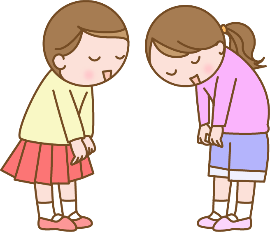 ８つの英文で ★自己紹介★しよう！　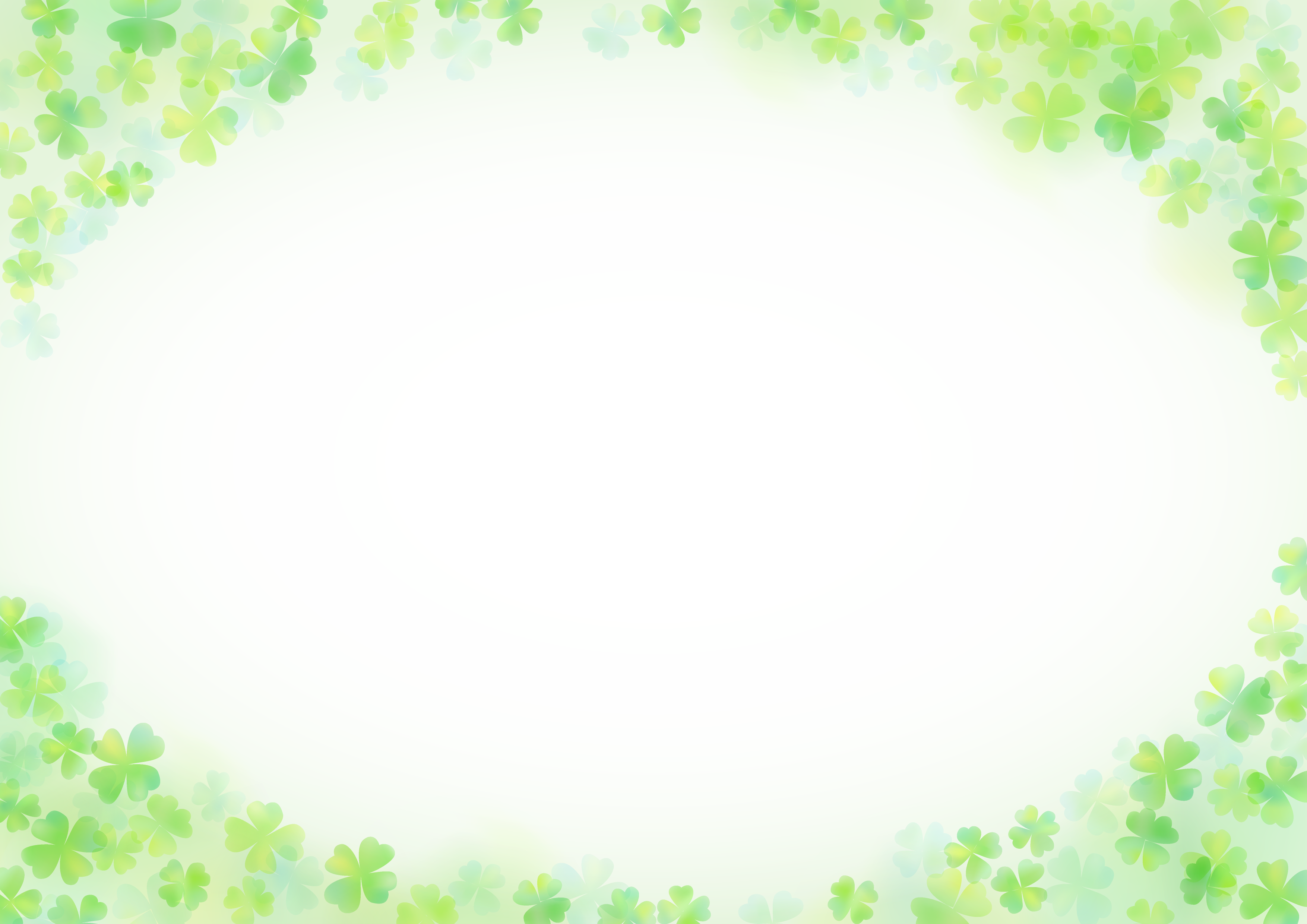 ①ローマ字で自分の名前を書こう。例：　I am Waku Taro.②出身の町や学校を書こう。例：　I’m from Wakuwaku ES (Elementary School).③得意なことを書こう。例： I am good at ( cooking / swimming / tennis / kendo ).④好きな人やものを書こう。例： I like ( animals / dogs / tennis / soccer / Arashi / Tom Hanks ).⑤好きではないものを書こう。例： I don’ t like ( tomatoes / carrots / snakes / natto / fish ).⑥持っているものを書こう。例： I have ( a book / many DVDs / a dog / two cats ).⑦自由に書こう。例： My favorite book is Harry Potter. / My mother is a nurse.⑧相手に質問してみよう。例： What food do you like?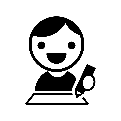 STEP1自己紹介を書こう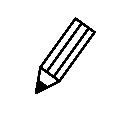 Write your self-introduction.STEP2　自己紹介しよう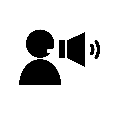 Introduce yourself.STEP3　活動の感想を書こう